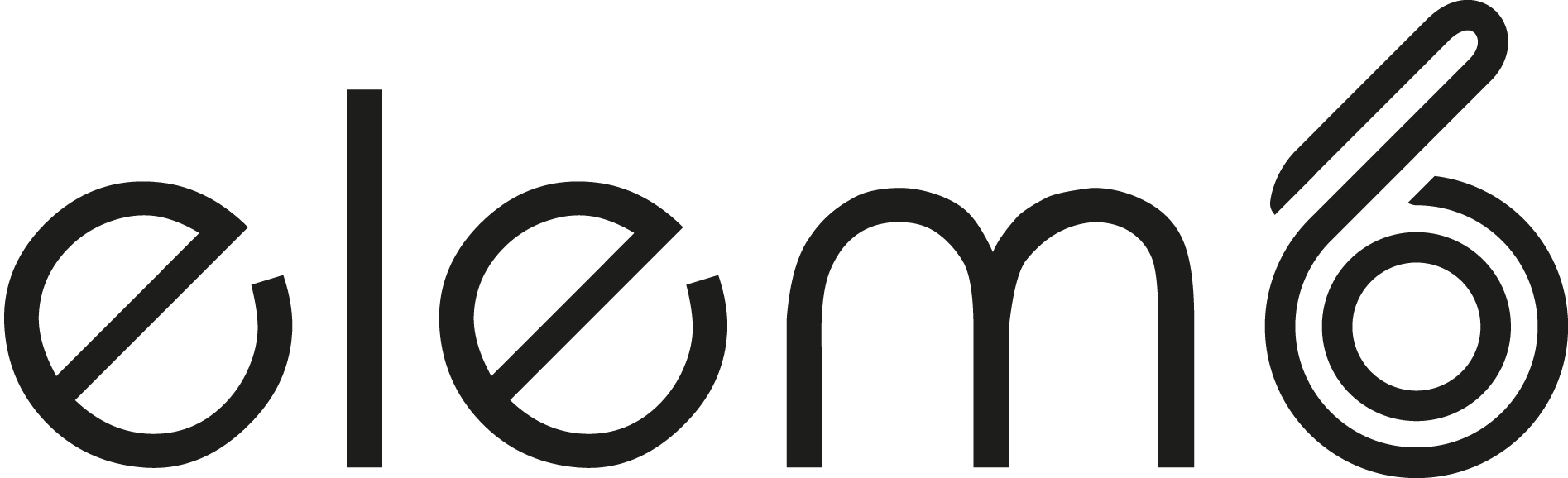 Formulář pro odstoupení od kupní smlouvyZakoupili jste zboží na našem e-shopu a není dle Vašich představ? Nic se neděje, máte právo zboží do 14. dní od data, kdy jste ho obdrželi vrátit. Stačí vyplnit tento formulář a spolu se zbožím zaslat na:elem6 s.r.o. - Areál Poldi - Comp alfa
Průmyslová 274
272 01  KladnoOznamuji, že využívám zákonného práva a odstupuji od uzavřené kupní smlouvy týkající se níže uvedeného zboží ve 14. denní lhůtě.Datum _______________						Podpis _______________* Zboží nesmí jevit známky používání, musí být vráceno kompletní balení v neporušeném originálním obalu, bez známek jakéhokoliv poškození. V opačném případě může být částka úměrně ponížena v zákonné míře.
** Peníze za zboží Vám vrátíme dle zákona nejpozději do 14. dnů na Váš bankovní účet. Jméno, příjmeníJméno, příjmeníAdresaAdresaE-Mail	TelefonČíslo objednávkyČíslo fakturyDatum zakoupeníProduktProduktProduktBankovní účet